В соответствии   с Федеральным  законом  от 06.10.2003 года 131–ФЗ «Об  общих   принципах  организации местного  самоуправления»  в  Российской  Федерации, Уставом Кубанского сельского поселения, постановлением администрации муниципального образования  Кубанский сельсовет Переволоцкого района Оренбургской области от 14.10.2015 №28/1-п  «Об утверждении Порядка разработки, реализации и оценки эффективности муниципальных программ муниципального образования Кубанский сельсовет Переволоцкого района Оренбургской области», ПОСТАНОВЛЯЮ:        1.   Утвердить отчет «О реализации и оценки эффективности муниципальной программы «Устойчивое развитие территории муниципального образования Кубанский сельсовет Переволоцкого района Оренбургской   области на 2019 – 2024 годы»  за 2021 год согласно приложениям.2. Контроль за исполнением настоящего постановления оставляю за собой.3. Постановление вступает в силу со дня его подписания.Глава   администрации                                            А.В.ШопинРазослано: администрации района, прокурору, в места обнародования. Отчето реализации и оценке эффективности муниципальной программы «Устойчивое развитие территории муниципального образования Кубанский сельсовет Переволоцкого района Оренбургскойобласти на 2019 – 2024 годы» за 2021 годМуниципальная программа «Устойчивое развитие территории муниципального образования Кубанский сельсовет Переволоцкого района Оренбургской области на 2019 – 2024 годы» утверждена Постановлением Администрации муниципального образования Кубанский сельсовет Переволоцкого района Оренбургской  области «Об утверждении муниципальной программы  Устойчивое развитие  территории       муниципального  образования Кубанский сельсовет Переволоцкого  района  Оренбургской  области на 2019-2024 годы» от19.09.2018 №  48-пПервоначальный объем финансирования муниципальной программы составил  8619,3 .рублей. Объем финансирования   программы на текущий 2021год составил 9694,8 тыс.рублей. .Программа состоит из 15 основных мероприятий. На реализацию основных мероприятий с местного бюджета направлено 9694,8 тыс.рублей,с областного бюджета 0  тыс.рублейОсновные итоги реализации муниципальной программы в 2021 году:С областного бюджета выделено 0 тыс.рублей. Администрацией предоставляются  бесплатные консультации предпринимателям по общим вопросам предпринимательской деятельности, налогообложению, защите прав предпринимателей, новым вопросам законодательства.По состоянию на 01.01.2022 г. в сельском поселении функционируют:- 1 общеобразовательная школа (МБОУ «ООШс. Кубанка»;- 1детский сад;- 1 амбулатория;- 1 учреждение культурно-досугового типа;- 1 библиотека;На территории Кубанского сельсовета действует оператор телефонной связи ОАО «Ростелеком» работает сеть «Интернет», а также «Мегафон», «МТС», «Билайн».  Работает филиал Сбербанка России. Средний уровень благоустройства жилищного фонда по обеспеченности электроэнергией составляет 100 %, водопроводом :  5%.В рамках  основного мероприятия «Содержание и ремонт, капитальный ремонт автомобильных дорог общего пользования местного значения» проводится очистка дорог от снега.В рамках  основного мероприятия «Уличное освещение»  проводятся мероприятия по содержанию уличных фонарей, оплата уличного освещения.По всем основным мероприятиям  муниципальной программы ведется  активная работа.  Оценка эффективности муниципальной программы программа «Устойчивое развитие территории муниципального образования Кубанский сельсовет Переволоцкого района Оренбургской  области на 2019–2024 годы» признана высокой.Оценка степени реализации мероприятий определена как отношение количества мероприятий, выполненных в полном объеме, из числа мероприятий, запланированных к реализации в отчетном году  к общему числу мероприятий, запланированных к реализации в отчетном году (таблица 1 )Оценка степени соответствия запланированному уровню затрат определена как отношение фактических расходов на реализацию программы в 2021 году  к плановым расходам на реализацию программы в 2021году  (таблица 2).(Все средства освоены)Оценка эффективности использования средств бюджета поселения определена как отношение степени реализации мероприятий, полностью или частично финансируемых из средств бюджета поселения к степени соответствия запланированному уровню расходов из средств бюджета поселения (таблица3)Бюджетные средства  использованы эффективно.Эффективность реализации муниципальной программы, с учетом коэффициента значимости подпрограмм (отношение фактических расходов бюджета на реализацию подпрограммы к  фактическим расходам бюджета на реализацию муниципальной программы)  – 1,0 – высокая  (таблица 4).Таблица 1Оценка степени реализации мероприятий  муниципальной программы  «Устойчивое развитие территории муниципального образования Кубанский сельсовет Переволоцкого района Оренбургской области на 2019-2024гг» за 2021 год Таблица 2 Оценка степени соответствия запланированному уровню затрат                                                                                                                (финансирования муниципальной программы за счет всех источников)Таблица 3Оценка эффективности использования средств бюджета поселенияТаблица 4Оценка эффективности реализации муниципальной программыСВЕДЕНИЯо достижении значений показателей(индикаторов) муниципальной программыОТЧЕТоб использовании бюджетных ассигнований местного                                                                        бюджета на реализацию муниципальной программыСведения о ресурсном обеспечении муниципальной  программы за отчетный 2021 годОТЧЕТо выполнении сводных показателеймуниципальных заданий на оказание муниципальных услуг (выполнение работ) муниципальными учреждениями по муниципальной программе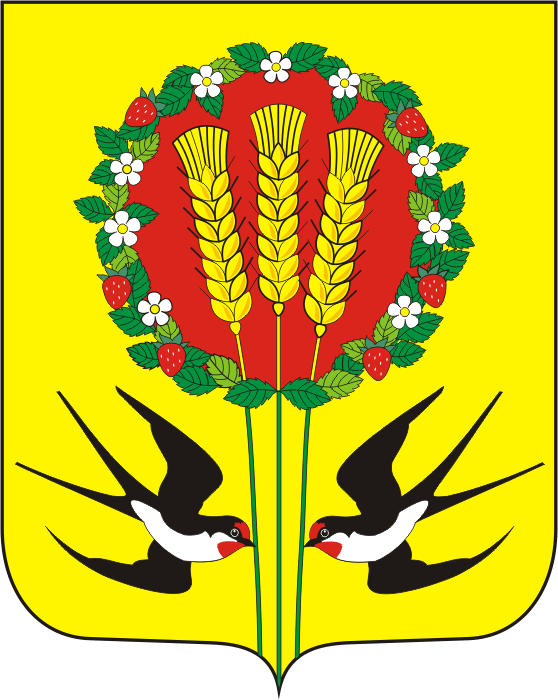 АДМИНИСТРАЦИЯМУНИЦИПАЛЬНОГО ОБРАЗОВАНИЯ  КУБАНСКИЙ СЕЛЬСОВЕТПЕРЕВОЛОЦКОГО РАЙОНАОРЕНБУРГСКОЙ ОБЛАСТИПОСТАНОВЛЕНИЕ29.04.2022 года   № 28-п    Об утверждении отчета  «О реализации и оценке эффективности муниципальной программы «Устойчивое развитие территории муниципального образования Кубанский сельсовет Переволоцкого района Оренбургской   области на 2019 – 2024 годы» за 2021год.ОтветственныйисполнительПрограммы–Администрация муниципального образования  Кубанский  сельсовет Переволоцкого района Оренбургской областиНаименование подпрограммыCPm = Mв/MКоличество мероприятий, выполненных в полном объеме, из числа мероприятий требующих финансирования и запланированных к реализации в отчетном годуMвОбщее количество мероприятий, требующих финансирования и запланированных к реализации в отчетном годуMСтепень реализации мероприятий (коэффициент)CPmМуниципальная программа  «Устойчивое развитие территории муниципального образования Кубанский сельсовет Переволоцкого района Оренбургской области на 2019-2024гг»15151Наименование муниципальной программы, подпрограммы муниципальной программыССуз=Зф/ЗпИсточники финансированияПлановые расходыЗпФактические расходыЗфСтепень соответствияССузМуниципальная программа  «Устойчивое развитие территории муниципального образования Кубанский сельсовет Переволоцкого района Оренбургской области на 2019-2024гг»Итого по программе9694,8          94701Муниципальная программа  «Устойчивое развитие территории муниципального образования Кубанский сельсовет Переволоцкого района Оренбургской области на 2019-2024гг»бюджет поселения           9694,894701Муниципальная программа  «Устойчивое развитие территории муниципального образования Кубанский сельсовет Переволоцкого района Оренбургской области на 2019-2024гг»областной бюджетНаименованиеСтепень реализации мероприятия , полностью или частично финансируемых из средств бюджета районаСРм (коэффициент)таб1Степень соответствия запланированных средств уровню затратССузтаб2Эффективность использования средствЭис= СРм/ ССузМуниципальная программа  «Устойчивое развитие территории муниципального образования Кубанский сельсовет Переволоцкого района Оренбургской области на 2019-2024гг»111Наименование Степень реализации муниципальной программыСРмпТаб 1Эффективность реализации подпрограммыЭРп\пТаб 5Коэффициент значимости подпрограммы =Фактич. расходы на подпрограмму/ факт.расходы на мун. программуЭффективность реализации муниципальной программыЭРмп=0,5хСРмп+0,5х ∑(ЭРп\п х К значимости)/количество подпрограммМуниципальная программа  «Устойчивое развитие территории муниципального образования Кубанский сельсовет Переволоцкого района Оренбургской области на 2019-2024гг»1,0--1- высокая№ п/пНаименование показателя (индикатора)Единица измеренияЗначения показателей (индикаторов)Значения показателей (индикаторов)Значения показателей (индикаторов)Обоснование отклонений значений показателя (индикатора) на конец отчетного года (при наличии)№ п/пНаименование показателя (индикатора)Единица измерения2020отчетный годотчетный годОбоснование отклонений значений показателя (индикатора) на конец отчетного года (при наличии)№ п/пНаименование показателя (индикатора)Единица измерения2020План2021планфакт  2021Обоснование отклонений значений показателя (индикатора) на конец отчетного года (при наличии)Муниципальная программа«Устойчивое развитие территории муниципального образования Кубанский сельсовет Переволоцкого района Оренбургской    области на 2019 – 2024 годы»Муниципальная программа«Устойчивое развитие территории муниципального образования Кубанский сельсовет Переволоцкого района Оренбургской    области на 2019 – 2024 годы»Муниципальная программа«Устойчивое развитие территории муниципального образования Кубанский сельсовет Переволоцкого района Оренбургской    области на 2019 – 2024 годы»Муниципальная программа«Устойчивое развитие территории муниципального образования Кубанский сельсовет Переволоцкого района Оренбургской    области на 2019 – 2024 годы»Муниципальная программа«Устойчивое развитие территории муниципального образования Кубанский сельсовет Переволоцкого района Оренбургской    области на 2019 – 2024 годы»Муниципальная программа«Устойчивое развитие территории муниципального образования Кубанский сельсовет Переволоцкого района Оренбургской    области на 2019 – 2024 годы»Муниципальная программа«Устойчивое развитие территории муниципального образования Кубанский сельсовет Переволоцкого района Оренбургской    области на 2019 – 2024 годы»Снижение   количества пожаров на территории муниципального образования (по отношению к показателям предыдущего года) количества пожаров на территории муниципального образования (по отношению к показателям предыдущего года)ед011Доля протяжённости автомобильных дорог общего пользования местного значения, с твердым покрытием, требующих   капитального ремонта, текущего ремонта к общей протяжённости автомобильных дорог общего пользования местного значенияпроцент00           0Степень износа объектов коммунальной инфраструктурыпроцент979797Доля сетей теплоснабжения, водоснабжения и водоотведения, нуждающихся в заменепроцент959595Доля протяженности освещенных улиц и дорог по отношению к общей протяженности улиц и дорог местного значенияпроцент959595Доля благоустроенной территории кладбищ  поселения к общей территории кладбища поселения;процент707575Уровень благоустроенности сельского поселенияпроцент959595Процент привлечения населения, предприятий  к работам по благоустройствупроцент           959595Увеличение числа подростков и молодежи, охваченных всеми формами клубной работыпроцент959595Доля потребителей, удовлетворенных качеством услуг в сфере культурыпроцентТемп роста объема фонда библиотеки по сравнению с предыдущим годомпроцент101010Доля фактического количества участников физкультурного мероприятия в заявленном плане проведения мероприятияпроцент101010Рост количества физкультурно-спортивных мероприятий по сравнению с периодом прошлого годапроцент101010Доля освоенных средств бюджетапроцентКоличество опубликованных НПА в печатных изданиях, в сети Интернет к общему числу утвержденных муниципальных правовых актовпроцент707374Доля выявленных прокуратурой нарушений к общему количеству утвержденных муниципальных правовых актовпроцент454№СтатусНаименование муниципальной программы, подпрограммы, основного мероприятияГлавный распорядитель бюджетных средствКод бюджетной классификацииКод бюджетной классификацииКод бюджетной классификацииУтверждено сводной бюджетной росписью на 1 января отчетного годаУтверждено сводной бюджетной росписью на отчетную датуУтверждено в муниципальной программе на отчетную датукассовое исполнение№СтатусНаименование муниципальной программы, подпрограммы, основного мероприятияГлавный распорядитель бюджетных средствГРБСРЗ ПЗКЦСРУтверждено сводной бюджетной росписью на 1 января отчетного годаУтверждено сводной бюджетной росписью на отчетную датуУтверждено в муниципальной программе на отчетную датукассовое исполнение1. Муниципальная программа «Устойчивое развитие территории муниципального образования Кубанский сельсовет Переволоцкого района Оренбургской области на 2019-2024гг»всего, в том числе:6088619,39694,8947094701. Муниципальная программа «Устойчивое развитие территории муниципального образования Кубанский сельсовет Переволоцкого района Оренбургской области на 2019-2024гг»бюджет поселения8619,39694,8947094701. Муниципальная программа «Устойчивое развитие территории муниципального образования Кубанский сельсовет Переволоцкого района Оренбургской области на 2019-2024гг»областной бюджет00001Основное мероприятие 1 «Обеспечение деятельности служб защиты населения и территорий от чрезвычайных ситуаций межмуниципального характера, включая подготовку и содержание в готовности необходимых сил и средств, разработку и реализацию планов защиты населения»всего, в том числе:00001Основное мероприятие 1 «Обеспечение деятельности служб защиты населения и территорий от чрезвычайных ситуаций межмуниципального характера, включая подготовку и содержание в готовности необходимых сил и средств, разработку и реализацию планов защиты населения»бюджет поселения00001Основное мероприятие 1 «Обеспечение деятельности служб защиты населения и территорий от чрезвычайных ситуаций межмуниципального характера, включая подготовку и содержание в готовности необходимых сил и средств, разработку и реализацию планов защиты населения»областной бюджет00002Основное мероприятие 2 «Обеспечение деятельности пожарной охраны»всего, в том числе:608031031 0 02 7055000002Основное мероприятие 2 «Обеспечение деятельности пожарной охраны»бюджет поселения31 0 02 705502Основное мероприятие 2 «Обеспечение деятельности пожарной охраны»областной бюджет00003Основное мероприятие 4 «Содержание и ремонт, капитальный ремонт автомобильных дорог общего пользования местного значения»«Содержание и ремонт, капитальный ремонт автомобильных дорог общего пользования местного значения»всего, в том числе:6080409310 04 90770158612,7611,5611,53Основное мероприятие 4 «Содержание и ремонт, капитальный ремонт автомобильных дорог общего пользования местного значения»«Содержание и ремонт, капитальный ремонт автомобильных дорог общего пользования местного значения»бюджет поселения608040931 0 04 90770158612,7611,5611,53Основное мероприятие 4 «Содержание и ремонт, капитальный ремонт автомобильных дорог общего пользования местного значения»«Содержание и ремонт, капитальный ремонт автомобильных дорог общего пользования местного значения»областной бюджет00004Основное мероприятие 5 «Софинансирование расходов по капитальному ремонту и ремонту автомобильных дорог общего пользования населенных пунктов» всего, в том числе:6080409310 05 0000000004Основное мероприятие 5 «Софинансирование расходов по капитальному ремонту и ремонту автомобильных дорог общего пользования населенных пунктов» бюджет поселения310050000000004Основное мероприятие 5 «Софинансирование расходов по капитальному ремонту и ремонту автомобильных дорог общего пользования населенных пунктов» областной бюджет00005Основное мероприятие 7«Мероприятия в области коммунального хозяйства» всего, в том числе:608050231 0 07 90820702801,8771,3771,35Основное мероприятие 7«Мероприятия в области коммунального хозяйства» бюджет поселения608050231 0 07 90820702801,8771,3771,35Основное мероприятие 7«Мероприятия в области коммунального хозяйства» областной бюджет00006Основное мероприятие 9«Озеленение»всего, в том числе:6080503310 09 9203000006Основное мероприятие 9«Озеленение»бюджет поселения608050300006Основное мероприятие 9«Озеленение»областной бюджет00007Основное мероприятие 10«Организация и содержание мест захоронения»всего, в том числе:608050331 0 10 9204010007Основное мероприятие 10«Организация и содержание мест захоронения»бюджет поселения608050331 0 10 9204010007Основное мероприятие 10«Организация и содержание мест захоронения»областной бюджет00008Основное мероприятие 11 «Прочие мероприятия по благоустройству  поселений»всего, в том числе:608050331 0 11 920508080808Основное мероприятие 11 «Прочие мероприятия по благоустройству  поселений»бюджет поселения608050331 0 11 920508080808Основное мероприятие 11 «Прочие мероприятия по благоустройству  поселений»областной бюджет00009Основное мероприятие 12 «Проведение мероприятий в области молодежной политики»всего, в том числе:00009Основное мероприятие 12 «Проведение мероприятий в области молодежной политики»бюджет поселения00009Основное мероприятие 12 «Проведение мероприятий в области молодежной политики»областной бюджет000011Основное мероприятие 13 «Мероприятия в сфере культуры и кинематографии»всего, в том числе:608080131 0 13 9024033311Основное мероприятие 13 «Мероприятия в сфере культуры и кинематографии»бюджет поселения31 0 13 9024033311Основное мероприятие 13 «Мероприятия в сфере культуры и кинематографии»областной бюджет000012Основное мероприятие 14 «Финансовое обеспечение деятельности Домов культуры и других учреждений культуры (за исключением библиотек, музеев, театров, концертных и других организаций исполнительских искусств)» всего, в том числе:608080131 0 14 702403887,64074,14003,94003,912Основное мероприятие 14 «Финансовое обеспечение деятельности Домов культуры и других учреждений культуры (за исключением библиотек, музеев, театров, концертных и других организаций исполнительских искусств)» бюджет поселения608080170240      3887,64074,14003,94003,912Основное мероприятие 14 «Финансовое обеспечение деятельности Домов культуры и других учреждений культуры (за исключением библиотек, музеев, театров, концертных и других организаций исполнительских искусств)» областной бюджет000013Основное мероприятие 15 «Обеспечение деятельности по библиотечному обслуживанию посетителей библиотек»всего, в том числе:608080131 0 15 70270375399,4399,4399,413Основное мероприятие 15 «Обеспечение деятельности по библиотечному обслуживанию посетителей библиотек»бюджет поселения608080131 0 15 70270375    399,4399,4399,413Основное мероприятие 15 «Обеспечение деятельности по библиотечному обслуживанию посетителей библиотек»областной бюджет608000014Основное мероприятие 16 «Финансовое обеспечение деятельностимуни-ципального казенного учреждения, обеспечивающегопредоставление услуг в сфере культуры (клубы)»всего, в том числе:608080431 0 16 717501238,21207,51199,21199,214Основное мероприятие 16 «Финансовое обеспечение деятельностимуни-ципального казенного учреждения, обеспечивающегопредоставление услуг в сфере культуры (клубы)»бюджет поселения608080431 0 16 717501238,21207,51199,21199,214Основное мероприятие 16 «Финансовое обеспечение деятельностимуни-ципального казенного учреждения, обеспечивающегопредоставление услуг в сфере культуры (клубы)»областной бюджет000015Основное мероприятие 13«Физкультурно-оздоровительная работа и спортивные мероприятия»всего, в том числе:608100131 0 1892060000015Основное мероприятие 13«Физкультурно-оздоровительная работа и спортивные мероприятия»бюджет поселения608100131 0 1892060000015Основное мероприятие 13«Физкультурно-оздоровительная работа и спортивные мероприятия»областной бюджет000016Основное мероприятие 14«Уличное освещение» всего, в том числе:608040931 0 08 92010213277,8214,8214,816Основное мероприятие 14«Уличное освещение» бюджет поселения608040931 0 08 92010213    277,8214,8214,816Основное мероприятие 14«Уличное освещение» Областной бюджет17Основное мероприятие 19 «Глава муниципального образования»всего, в том числе:608010231 0 19 10010702,4713,2700,7700,717Основное мероприятие 19 «Глава муниципального образования»бюджет поселения608010231 0 19 10010702,4713,2700,7700,717Основное мероприятие 19 «Глава муниципального образования»Областной бюджет00018Основное мероприятие 20 «Центральный аппарат»всего, в том числе:608010431 0 20 100201182,41348,71309,51309,518Основное мероприятие 20 «Центральный аппарат»бюджет поселения608010431 0 20 100201182,41348,71309,51309,518Основное мероприятие 20 «Центральный аппарат»Област.бюджет608000019Основное мероприятие 21""Капитальные вложения в объекты муниципальной собственностивсего, в том числе:608050231021 00000000019Основное мероприятие 21""Капитальные вложения в объекты муниципальной собственностибюджет поселения608050231 0 21 00000000019Основное мероприятие 21""Капитальные вложения в объекты муниципальной собственностиОбласт.бюджет608050231 0 21 00000000020Основное мероприятие 22 «Осуществление первичного воин-ского учета на территориях, где отсутст- вуют военные комиссариаты»всего, в том числе:608020331 0 25 5118010210210210220Основное мероприятие 22 «Осуществление первичного воин-ского учета на территориях, где отсутст- вуют военные комиссариаты»бюджет поселения608020Основное мероприятие 22 «Осуществление первичного воин-ского учета на территориях, где отсутст- вуют военные комиссариаты»Федеральный бюджет608020331025 5118010210210210221Основное мероприятие Обеспечение проведения работ по улучшению землеустройства и землепользованиявсего, в том числе:608041231 0 26 7003022,722,722,722,721Основное мероприятие Обеспечение проведения работ по улучшению землеустройства и землепользованиябюджет поселения608041231 0 26 7003022,722,722,722,721Основное мероприятие Обеспечение проведения работ по улучшению землеустройства и землепользованияОбласт.бюджет608022Основное мероприятие 23«Создание условий для деятельности народных дружин»всего, в том числе:608011331 0 35 70800066622Основное мероприятие 23«Создание условий для деятельности народных дружин»бюджет поселения608011331 0 35 70800066622Основное мероприятие 23«Создание условий для деятельности народных дружин»Област.бюджет23Основное мероприятие 24«Финансирование передаваемых полномочий в сфере архитектурной и градостроительной деятельности»всего, в том числе:608011331 0 28 7003032,532,532,532,523Основное мероприятие 24«Финансирование передаваемых полномочий в сфере архитектурной и градостроительной деятельности»бюджет поселения608011331 0 28 7003032,532,532,532,523Основное мероприятие 24«Финансирование передаваемых полномочий в сфере архитектурной и градостроительной деятельности»Област.бюджет24Основное мероприятие 25«Предоставление социальных доплат к пенсии»всего, в том числе:608100131 0 42 205803,57,27,27,2«Предоставление социальных доплат к пенсии»бюджет поселения608100131 0 42 205803,57,27,27,2«Предоставление социальных доплат к пенсии»Област.бюджетНаименование услуги, показателя объема услуги, подпрограммы, основного мероприятияЗначение показателя объема услугиЗначение показателя объема услугиРасходы местного бюджета на оказание муниципальной услуги (тыс. рублей)Расходы местного бюджета на оказание муниципальной услуги (тыс. рублей)Расходы местного бюджета на оказание муниципальной услуги (тыс. рублей)планфактсводная бюджетная роспись на 1 января отчетного годасводная бюджетная роспись на 31 декабря отчетного годакассовое исполнениеТыс.рублейТыс.рублей«Устойчивое развитие территории муниципального образования Кубанский сельсовет Переволоцкого района Оренбургской области на 2019 – 2024 годы»8619,394708619,39694,894701.«Обеспечение деятельности служб защиты населения и территорий от чрезвычайных ситуаций межмуниципального характера, включая подготовку и содержание в готовности необходимых сил и средств, разработку и реализацию планов защиты населения»-----2."Обеспечение деятельности пожарной охраны"----3.«Содержание и ремонт,  капитальный ремонт автомобильных дорог общего пользования местного значения»158611,5158612,7611,54.«Уличное освещение»213214,8213277,8           214,85.«Прочие мероприятия по благоустройству поселений»8080806.«Финансовое обеспечение деятельности Домов культуры и других учреждений культуры (за исключением библиотек, музеев, театров, концертных и других организаций исполнительских искусств)»3887,64003,9             3887,64074,14003,97. «Обеспечение деятельности по библиотечному обслуживанию посетителей библиотек»375399,4375399,4399,48. «Финансовое обеспечение деятельности муниципального казенного учреждения, обеспечивающего предоставление услуг в сфере культуры (клубы)»1238,21199,2            1238,21207,51199,29. «Глава муниципального образования»702,4700,7702,4713,2700,710. «Центральный аппарат»      1182,41309,5            1182,41348,71309,511.»Осуществление первичного воинского учета»10210210210210212. «Обеспечение жильем молодых семей»-----13. «Физкультурно-оздоровительная работа и спортивные мероприятия»0000014. «Обеспечение проведения работ по улучшению землеустройства и землепользования»28,728,728,728,728,715. «Повышение заработной платы работников муниципальных учреждений культуры16. Мероприятия в области коммунального хозяйства702771,3702801,8771,317. Организация и содержание мест захоронения---18. Мероприятия в сфере культуры и кинематографии33319«Создание условий для деятельности народных дружин»66620«Финансирование передаваемых полномочий в сфере архитектурной и градостроительной деятельности»32,532,532,532,532,521 «Предоставление социальных доплат к пенсии»3,57,23,57,27,2